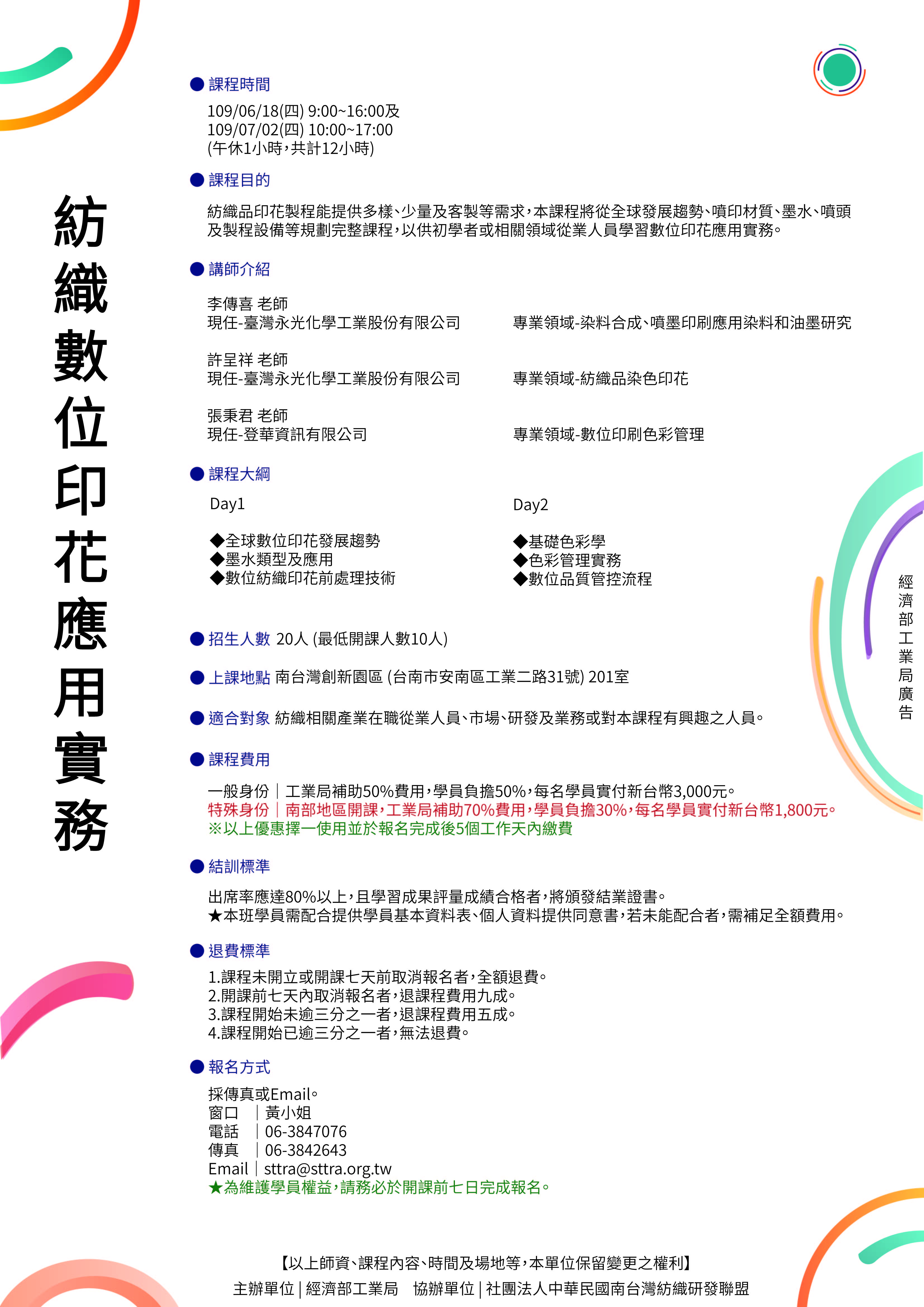 【紡織數位印花應用實務 6月18日 課程大綱】【紡織數位印花應用實務 7月2日 課程大綱】【社團法人中華民國南台灣紡織研發聯盟人才培訓報名表】課程名稱: 紡織數位印花應用實務報名日期： 109  年     月      日●報名方式聯絡人: 黃小姐E-mail : sttra@sttra.org.tw電話: 06-3847076傳真: 06-3842643線上報名:https://www.idbevent.org.tw/Events/event_more?id=8099afd96b05401a987e3bce7ba212b8●繳費方式匯款/轉帳 帳戶名：社團法人中華民國南台灣紡織研發聯盟銀行代碼：004(台灣銀行南創分行)／銀行帳號：2300-0100-3113※完成繳款需來信告知：學員姓名／匯款時間／帳號末五碼／轉帳金額／匯款公司名●個人資料保護聲明一、依個人資料保護法第8條規定，本聯盟為了人才教育培訓、各類講座以及本聯盟相關資訊提供必須取得您的個人資料並事前進行告知。二、您所提供的個人資料，包含姓名、電話、電子郵件、公司名稱及統一編號及其他得以直接或間接識別您個人之資料，將於本表單處理    結束後轉入本聯盟資料庫，並受本聯盟妥善維護。三、您可依個人資料保護法第3條規定，可就個人資料，行使下列權利：    1.查詢或請求閱覽    2.請求製給複製本 3.請求補充或更正    4.請求停止蒐集、處理或利用    5.請求刪除。如您欲行使上述權利，請來電洽詢06-3847076。四、在您閱讀上述聲明後，仍同意參與本課程，則視為您同意本聯盟蒐集、處理及利用您的個人資料。    ※貴公司若不願意收到課程招生相關訊息，請回覆告知，造成不便敬請見諒日期主題主題課程內容課程內容6/18全球數位印花發展趨勢數位印花簡介數位印花簡介甚麼是數位印花?數位印花與傳統印花的差異數位印花流程介紹數位印花品質控管要素甚麼是數位印花?數位印花與傳統印花的差異數位印花流程介紹數位印花品質控管要素6/18全球數位印花發展趨勢全球市場分析全球市場分析數位印花的市場淺力依地區來分析依墨水來分析機會與挑戰數位印花的市場淺力依地區來分析依墨水來分析機會與挑戰6/18全球數位印花發展趨勢數位印花發展趨勢數位印花發展趨勢數位印花的革命數位印花未來發展方向數位印花商業模式企業應具有的觀念數位印花的革命數位印花未來發展方向數位印花商業模式企業應具有的觀念6/18全球數位印花發展趨勢中國數位印花發展中國數位印花發展中國數碼印花的現狀中國數碼印花發展趨勢中國數碼印花的現狀中國數碼印花發展趨勢6/18全球數位印花發展趨勢結論結論6/18紡織數位印花印前處理工程數位紡織印花前處理技術數位紡織印花前處理技術數位紡織印花前處理技術數位紡織印花前處理技術6/18紡織數位印花印前處理工程生產品質與穩定性生產品質與穩定性生產品質與穩定性生產品質與穩定性6/18紡織數位印花印前處理工程數位印花印前上漿重點事項數位印花印前上漿重點事項數位印花印前上漿重點事項數位印花印前上漿重點事項6/18紡織數位印花印前處理工程印前上漿V.S.列印效果需求印前上漿V.S.列印效果需求印前上漿V.S.列印效果需求印前上漿V.S.列印效果需求6/18紡織數位印花印前處理工程印後工程V.S列印結果需求印後工程V.S列印結果需求印後工程V.S列印結果需求印後工程V.S列印結果需求日期主題主題課程內容課程內容7/2基礎色彩學基本介紹基本介紹1.了解本次課程學習的動機與⺫的性2.理解 Adobe PhotoSop 影像處理前後檔案所造成⾊彩的影響層⾯3.認識印刷/⼤圖輸出/數位印花公司在輸出時會遇到的前後⾊偏問題1.了解本次課程學習的動機與⺫的性2.理解 Adobe PhotoSop 影像處理前後檔案所造成⾊彩的影響層⾯3.認識印刷/⼤圖輸出/數位印花公司在輸出時會遇到的前後⾊偏問題7/2基礎色彩學基礎色彩學基礎色彩學1. 學習基礎⾊彩科學概念2. 學習「光源」與⾊彩之間的關係與概念3. 觀察者是怎麼看「顏⾊」和⾊彩溝通的模式4. 了解如何避免⼈眼在看顏⾊上的「盲點」與「不可靠性」1. 學習基礎⾊彩科學概念2. 學習「光源」與⾊彩之間的關係與概念3. 觀察者是怎麼看「顏⾊」和⾊彩溝通的模式4. 了解如何避免⼈眼在看顏⾊上的「盲點」與「不可靠性」7/2基礎色彩學色彩標準化色彩標準化1. 學習把「⼈眼看到的顏⾊」變成可以品管的「數字化」2. 了解如何運⽤「⾊彩儀器」代替⼈眼，量測「真實的顏⾊」3. 了解如何應⽤ L*a*b*的⾊彩座標，輸出「真實」、「⼀致」的⾊彩1. 學習把「⼈眼看到的顏⾊」變成可以品管的「數字化」2. 了解如何運⽤「⾊彩儀器」代替⼈眼，量測「真實的顏⾊」3. 了解如何應⽤ L*a*b*的⾊彩座標，輸出「真實」、「⼀致」的⾊彩7/2基礎色彩學色彩空間色彩空間1. 正確認識⾊彩管理作業流程的標準化2. 常⾒的 RGB ⾊彩空間在「螢幕」或是「檔案」上的應⽤3. 了解常⾒的 CMYK ⾊彩空間在「印刷/輸出」或是「檔案」上的應⽤4. 認識 Pantone ⾊彩系統的種類和各種產業中的應⽤⽅案5. 了解廣⾊域的⾊彩空間，例如 CMYKOGV / XCMYK / Pantone 等1. 正確認識⾊彩管理作業流程的標準化2. 常⾒的 RGB ⾊彩空間在「螢幕」或是「檔案」上的應⽤3. 了解常⾒的 CMYK ⾊彩空間在「印刷/輸出」或是「檔案」上的應⽤4. 認識 Pantone ⾊彩系統的種類和各種產業中的應⽤⽅案5. 了解廣⾊域的⾊彩空間，例如 CMYKOGV / XCMYK / Pantone 等7/2⾊彩管理實務⾊彩管理 3C 流程介紹⾊彩管理 3C 流程介紹1. 了解基本的⾊彩管理流程2. 了解 設備校正 / 特性化/ ⾊彩空間轉換簡稱:⾊彩 3C 的定義3. 了解如何進⾊彩轉換，維持正確的檔案⾊彩1. 了解基本的⾊彩管理流程2. 了解 設備校正 / 特性化/ ⾊彩空間轉換簡稱:⾊彩 3C 的定義3. 了解如何進⾊彩轉換，維持正確的檔案⾊彩7/2⾊彩管理實務介紹 icc Profile 特性與運⽤介紹 icc Profile 特性與運⽤1. 何謂⾊彩空間 icc Profile 的量測與運⽤⽅式2. 認識⾊彩導表的種類與特性3. 理解 icc Profile 是如何應⽤，達成「輸⼊」到「輸出」流程的⾊彩⼀致性1. 何謂⾊彩空間 icc Profile 的量測與運⽤⽅式2. 認識⾊彩導表的種類與特性3. 理解 icc Profile 是如何應⽤，達成「輸⼊」到「輸出」流程的⾊彩⼀致性7/2⾊彩管理實務掃描器/相機/螢幕⾊彩管理策略掃描器/相機/螢幕⾊彩管理策略1. 學習如何進⾏「掃瞄器 / 相機」 的⾊彩管理1. 學習如何進⾏「螢幕 / iPad / iPhone 」的⾊彩管理2. 確保螢幕所顯⽰的⾊彩與「最終輸出」相似1. 學習如何進⾏「掃瞄器 / 相機」 的⾊彩管理1. 學習如何進⾏「螢幕 / iPad / iPhone 」的⾊彩管理2. 確保螢幕所顯⽰的⾊彩與「最終輸出」相似7/2⾊彩管理實務對⾊觀測環境建置對⾊觀測環境建置如何透過螢幕驗證輸出的品管驗證1. 了解 ISO 13655 軟打樣的意義2. 了解如何建置恰當的看樣螢幕3. 了解如何達到 ISO 13655 標準對⾊燈源的要求如何透過螢幕驗證輸出的品管驗證1. 了解 ISO 13655 軟打樣的意義2. 了解如何建置恰當的看樣螢幕3. 了解如何達到 ISO 13655 標準對⾊燈源的要求7/2數位品質管控流程數位印花輸出校⾊流程數位印花輸出校⾊流程1.數位印花的墨⽔種類與製成分類特性?2. 印表機的輸出校⾊作業流程介紹1.數位印花的墨⽔種類與製成分類特性?2. 印表機的輸出校⾊作業流程介紹7/2數位品質管控流程數位印花螢光⾊系的校⾊⽅法數位印花螢光⾊系的校⾊⽅法1.認識螢光⾊的組成與分⾊輸出_案例分享2.螢光⾊系的分⾊與輸出對⾊的⽅法1.認識螢光⾊的組成與分⾊輸出_案例分享2.螢光⾊系的分⾊與輸出對⾊的⽅法7/2數位品質管控流程建⽴專⾊資料庫和分⾊處理建⽴專⾊資料庫和分⾊處理1.學習認識專⾊與 Pantone ⾊票的資料庫建⽴2.使⽤分光光度計儀器設備精準的量測與建⽴分析報告3.PantoneLive 雲端⾊票的運⽤實務_案例分享4.⾼階 AVA 分⾊處理_成果案例分享1.學習認識專⾊與 Pantone ⾊票的資料庫建⽴2.使⽤分光光度計儀器設備精準的量測與建⽴分析報告3.PantoneLive 雲端⾊票的運⽤實務_案例分享4.⾼階 AVA 分⾊處理_成果案例分享7/2考試與解答 / Q & A考試與解答 / Q & A考試與解答 / Q & A考試與解答 / Q & A考試與解答 / Q & A學員姓名職稱聯絡手機公司電話/公司傳真身分證字號出生年月日公司名稱公司統編E-mail餐點備註葷    素付款方式 匯款  轉帳 匯款  轉帳